PRESS RELEASESub: DVC organizes Photography ExhibitionA photography exhibition organised by DVC to showcase its illustrious journey spanning seven & a half decades was inaugurated on 11th May, 2022. The venue was Abanindranath Tagore Gallery at ICCR (Indian Council for Cultural Relations), Kolkata. The three day event was opened to general public as Shri Arup Sarkar, Member Finance, DVC & Shri Debojyoti Mishra, renowned music director & film composer, cut the ceremonial ribbon, accompanied by senior executives & other employees of DVC. Shri Mishra incidentally has penned & put to tune the DVC Geet, which is the corporate song of this pioneer organisation. The frames on display held out a pictorial narrative for the visiting audience about the journey of DVC from an idea of harnessing the devastative power of an unruly river for the benefit of the nation to a full-fledged multipurpose river valley project with a substantial presence in generation, transmission & distribution of power in all three fields of thermal, hydel & renewable energy sector. The photographs also speak volumes about the role played by DVC in the socio-economic upliftment of the Valley area through its comprehensive CSR program.                                                                            ******12th May 2022Kolkata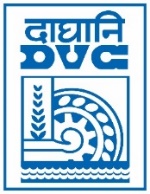 Damodar Valley CorporationInformation & Public Relations DepartmentDVC Towers, VIP Road, Kolkata – 700 054Contact: (033) 6607-2128E-mail : cpro@dvc.gov.in